Porto Nacional – TO, DIA de MÊS de ANO.Técnico Responsável/CREA                               Nº do ARTProprietárioEstado do Tocantins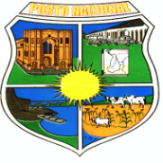 Prefeitura Municipal de Porto NacionalSecretaria de Planejamento, Habitação, Meio Ambiente, Ciência e TecnologiaGRUPO MINERAÇÃOEstado do TocantinsPrefeitura Municipal de Porto NacionalSecretaria de Planejamento, Habitação, Meio Ambiente, Ciência e TecnologiaGRUPO MINERAÇÃOEstado do TocantinsPrefeitura Municipal de Porto NacionalSecretaria de Planejamento, Habitação, Meio Ambiente, Ciência e TecnologiaGRUPO MINERAÇÃOEstado do TocantinsPrefeitura Municipal de Porto NacionalSecretaria de Planejamento, Habitação, Meio Ambiente, Ciência e TecnologiaGRUPO MINERAÇÃOEstado do TocantinsPrefeitura Municipal de Porto NacionalSecretaria de Planejamento, Habitação, Meio Ambiente, Ciência e TecnologiaGRUPO MINERAÇÃOEstado do TocantinsPrefeitura Municipal de Porto NacionalSecretaria de Planejamento, Habitação, Meio Ambiente, Ciência e TecnologiaGRUPO MINERAÇÃOEstado do TocantinsPrefeitura Municipal de Porto NacionalSecretaria de Planejamento, Habitação, Meio Ambiente, Ciência e TecnologiaGRUPO MINERAÇÃOEstado do TocantinsPrefeitura Municipal de Porto NacionalSecretaria de Planejamento, Habitação, Meio Ambiente, Ciência e TecnologiaGRUPO MINERAÇÃOEstado do TocantinsPrefeitura Municipal de Porto NacionalSecretaria de Planejamento, Habitação, Meio Ambiente, Ciência e TecnologiaGRUPO MINERAÇÃOEstado do TocantinsPrefeitura Municipal de Porto NacionalSecretaria de Planejamento, Habitação, Meio Ambiente, Ciência e TecnologiaGRUPO MINERAÇÃOEstado do TocantinsPrefeitura Municipal de Porto NacionalSecretaria de Planejamento, Habitação, Meio Ambiente, Ciência e TecnologiaGRUPO MINERAÇÃOEstado do TocantinsPrefeitura Municipal de Porto NacionalSecretaria de Planejamento, Habitação, Meio Ambiente, Ciência e TecnologiaGRUPO MINERAÇÃOEstado do TocantinsPrefeitura Municipal de Porto NacionalSecretaria de Planejamento, Habitação, Meio Ambiente, Ciência e TecnologiaGRUPO MINERAÇÃOEstado do TocantinsPrefeitura Municipal de Porto NacionalSecretaria de Planejamento, Habitação, Meio Ambiente, Ciência e TecnologiaGRUPO MINERAÇÃOEstado do TocantinsPrefeitura Municipal de Porto NacionalSecretaria de Planejamento, Habitação, Meio Ambiente, Ciência e TecnologiaGRUPO MINERAÇÃOEstado do TocantinsPrefeitura Municipal de Porto NacionalSecretaria de Planejamento, Habitação, Meio Ambiente, Ciência e TecnologiaGRUPO MINERAÇÃOEstado do TocantinsPrefeitura Municipal de Porto NacionalSecretaria de Planejamento, Habitação, Meio Ambiente, Ciência e TecnologiaGRUPO MINERAÇÃOEstado do TocantinsPrefeitura Municipal de Porto NacionalSecretaria de Planejamento, Habitação, Meio Ambiente, Ciência e TecnologiaGRUPO MINERAÇÃO1 – IDENTIFICAÇÃO DO EMPREENDIMENTO1 – IDENTIFICAÇÃO DO EMPREENDIMENTO1 – IDENTIFICAÇÃO DO EMPREENDIMENTO1 – IDENTIFICAÇÃO DO EMPREENDIMENTO1 – IDENTIFICAÇÃO DO EMPREENDIMENTO1 – IDENTIFICAÇÃO DO EMPREENDIMENTO1 – IDENTIFICAÇÃO DO EMPREENDIMENTO1 – IDENTIFICAÇÃO DO EMPREENDIMENTO1 – IDENTIFICAÇÃO DO EMPREENDIMENTO1 – IDENTIFICAÇÃO DO EMPREENDIMENTO1 – IDENTIFICAÇÃO DO EMPREENDIMENTO1 – IDENTIFICAÇÃO DO EMPREENDIMENTO1 – IDENTIFICAÇÃO DO EMPREENDIMENTO1 – IDENTIFICAÇÃO DO EMPREENDIMENTO1 – IDENTIFICAÇÃO DO EMPREENDIMENTO1 – IDENTIFICAÇÃO DO EMPREENDIMENTO1 – IDENTIFICAÇÃO DO EMPREENDIMENTO1 – IDENTIFICAÇÃO DO EMPREENDIMENTONome da Propriedade:Nome da Propriedade:Nome da Propriedade:Nome da Propriedade:Nome da Propriedade:Nome da Propriedade:Nome da Propriedade:Nome da Propriedade:Nome da Propriedade:Nome da Propriedade:Nome da Propriedade:Nome da Propriedade:Nome da Propriedade:Nome da Propriedade:Nome da Propriedade:Nome da Propriedade:Nome da Propriedade:Nome da Propriedade:Endereço/Localização/Gleba:Endereço/Localização/Gleba:Endereço/Localização/Gleba:Endereço/Localização/Gleba:Endereço/Localização/Gleba:Endereço/Localização/Gleba:Endereço/Localização/Gleba:Endereço/Localização/Gleba:Endereço/Localização/Gleba:Endereço/Localização/Gleba:Endereço/Localização/Gleba:Endereço/Localização/Gleba:Endereço/Localização/Gleba:Endereço/Localização/Gleba:Endereço/Localização/Gleba:Endereço/Localização/Gleba:Endereço/Localização/Gleba:Endereço/Localização/Gleba:Município:Município:Município:Município:Município:Município:Município:Município:Município:Município:Município:Município:Município:Município:Município:Município:Município:Município:CCIR/INCRA:CCIR/INCRA:CCIR/INCRA:CCIR/INCRA:CCIR/INCRA:CCIR/INCRA:CCIR/INCRA:CCIR/INCRA:CCIR/INCRA:CCIR/INCRA:1.5 NIRF:1.5 NIRF:1.5 NIRF:1.5 NIRF:1.5 NIRF:1.5 NIRF:1.5 NIRF:1.5 NIRF:Tipo de Documento da Propriedade:Tipo de Documento da Propriedade:Tipo de Documento da Propriedade:Tipo de Documento da Propriedade:Tipo de Documento da Propriedade:Tipo de Documento da Propriedade:Tipo de Documento da Propriedade:1.7 Cartório de Registro:1.7 Cartório de Registro:1.7 Cartório de Registro:1.7 Cartório de Registro:1.7 Cartório de Registro:1.7 Cartório de Registro:1.7 Cartório de Registro:1.7 Cartório de Registro:1.7 Cartório de Registro:1.7 Cartório de Registro:1.7 Cartório de Registro:1.8 Nº Registro / Matricula:1.8 Nº Registro / Matricula:1.8 Nº Registro / Matricula:1.8 Nº Registro / Matricula:1.8 Nº Registro / Matricula:1.9 Livro:1.9 Livro:1.9 Livro:1.9 Livro:1.9 Livro:1.10 Fls:1.10 Fls:1.10 Fls:1.10 Fls:1.11 Data do Registro:1.11 Data do Registro:1.11 Data do Registro:1.11 Data do Registro:2 – AGENDA MARROM2 – AGENDA MARROM2 – AGENDA MARROM2 – AGENDA MARROM2 – AGENDA MARROM2 – AGENDA MARROM2 – AGENDA MARROM2 – AGENDA MARROM2 – AGENDA MARROM2 – AGENDA MARROM2 – AGENDA MARROM2 – AGENDA MARROM2 – AGENDA MARROM2 – AGENDA MARROM2 – AGENDA MARROM2 – AGENDA MARROM2 – AGENDA MARROM2 – AGENDA MARROM2.1 Caracterização do Empreendimento:2.1 Caracterização do Empreendimento:2.1 Caracterização do Empreendimento:2.1 Caracterização do Empreendimento:2.1 Caracterização do Empreendimento:2.1 Caracterização do Empreendimento:2.1 Caracterização do Empreendimento:2.1 Caracterização do Empreendimento:2.1 Caracterização do Empreendimento:2.1 Caracterização do Empreendimento:2.1 Caracterização do Empreendimento:2.1 Caracterização do Empreendimento:2.1 Caracterização do Empreendimento:2.1 Caracterização do Empreendimento:2.1 Caracterização do Empreendimento:2.1 Caracterização do Empreendimento:2.1 Caracterização do Empreendimento:2.1 Caracterização do Empreendimento:2.1.1 Atividade:2.1.1 Atividade:2.1.1 Atividade:2.1.1 Atividade:2.1.1 Atividade:2.1.1 Atividade:2.1.1 Atividade:2.1.1 Atividade:2.1.1 Atividade:2.1.1 Atividade:2.1.1 Atividade:2.1.1 Atividade:2.1.1 Atividade:2.1.1 Atividade:2.1.1 Atividade:2.1.1 Atividade:2.1.1 Atividade:2.1.1 Atividade:2.1.2 Substância Mineral:2.1.2 Substância Mineral:2.1.2 Substância Mineral:2.1.2 Substância Mineral:2.1.2 Substância Mineral:2.1.2 Substância Mineral:2.1.2 Substância Mineral:2.1.2 Substância Mineral:2.1.3 Tipo de Lavra:2.1.3 Tipo de Lavra:2.1.3 Tipo de Lavra:2.1.3 Tipo de Lavra:2.1.3 Tipo de Lavra:2.1.3 Tipo de Lavra:2.1.3 Tipo de Lavra:2.1.3 Tipo de Lavra:2.1.3 Tipo de Lavra:2.1.3 Tipo de Lavra:2.1.4 Nº. DNPM:2.1.4 Nº. DNPM:2.1.4 Nº. DNPM:2.1.4 Nº. DNPM:2.1.4 Nº. DNPM:2.1.4 Nº. DNPM:2.1.4 Nº. DNPM:2.1.4 Nº. DNPM:2.1.5 Área Autorizada DNPM (poligonal), em ha:2.1.5 Área Autorizada DNPM (poligonal), em ha:2.1.5 Área Autorizada DNPM (poligonal), em ha:2.1.5 Área Autorizada DNPM (poligonal), em ha:2.1.5 Área Autorizada DNPM (poligonal), em ha:2.1.5 Área Autorizada DNPM (poligonal), em ha:2.1.5 Área Autorizada DNPM (poligonal), em ha:2.1.5 Área Autorizada DNPM (poligonal), em ha:2.1.5 Área Autorizada DNPM (poligonal), em ha:2.1.5 Área Autorizada DNPM (poligonal), em ha:2.1.6 Tipo de Regime Junto ao DNPM:() Pesquisa Mineral com Guia de Utilização:  () Licenciamento   () Lavra   () Lavra Garimpeira   () Outros – Especificar:         2.1.6 Tipo de Regime Junto ao DNPM:() Pesquisa Mineral com Guia de Utilização:  () Licenciamento   () Lavra   () Lavra Garimpeira   () Outros – Especificar:         2.1.6 Tipo de Regime Junto ao DNPM:() Pesquisa Mineral com Guia de Utilização:  () Licenciamento   () Lavra   () Lavra Garimpeira   () Outros – Especificar:         2.1.6 Tipo de Regime Junto ao DNPM:() Pesquisa Mineral com Guia de Utilização:  () Licenciamento   () Lavra   () Lavra Garimpeira   () Outros – Especificar:         2.1.6 Tipo de Regime Junto ao DNPM:() Pesquisa Mineral com Guia de Utilização:  () Licenciamento   () Lavra   () Lavra Garimpeira   () Outros – Especificar:         2.1.6 Tipo de Regime Junto ao DNPM:() Pesquisa Mineral com Guia de Utilização:  () Licenciamento   () Lavra   () Lavra Garimpeira   () Outros – Especificar:         2.1.6 Tipo de Regime Junto ao DNPM:() Pesquisa Mineral com Guia de Utilização:  () Licenciamento   () Lavra   () Lavra Garimpeira   () Outros – Especificar:         2.1.6 Tipo de Regime Junto ao DNPM:() Pesquisa Mineral com Guia de Utilização:  () Licenciamento   () Lavra   () Lavra Garimpeira   () Outros – Especificar:         2.1.6 Tipo de Regime Junto ao DNPM:() Pesquisa Mineral com Guia de Utilização:  () Licenciamento   () Lavra   () Lavra Garimpeira   () Outros – Especificar:         2.1.6 Tipo de Regime Junto ao DNPM:() Pesquisa Mineral com Guia de Utilização:  () Licenciamento   () Lavra   () Lavra Garimpeira   () Outros – Especificar:         2.1.6 Tipo de Regime Junto ao DNPM:() Pesquisa Mineral com Guia de Utilização:  () Licenciamento   () Lavra   () Lavra Garimpeira   () Outros – Especificar:         2.1.6 Tipo de Regime Junto ao DNPM:() Pesquisa Mineral com Guia de Utilização:  () Licenciamento   () Lavra   () Lavra Garimpeira   () Outros – Especificar:         2.1.6 Tipo de Regime Junto ao DNPM:() Pesquisa Mineral com Guia de Utilização:  () Licenciamento   () Lavra   () Lavra Garimpeira   () Outros – Especificar:         2.1.6 Tipo de Regime Junto ao DNPM:() Pesquisa Mineral com Guia de Utilização:  () Licenciamento   () Lavra   () Lavra Garimpeira   () Outros – Especificar:         2.1.6 Tipo de Regime Junto ao DNPM:() Pesquisa Mineral com Guia de Utilização:  () Licenciamento   () Lavra   () Lavra Garimpeira   () Outros – Especificar:         2.1.6 Tipo de Regime Junto ao DNPM:() Pesquisa Mineral com Guia de Utilização:  () Licenciamento   () Lavra   () Lavra Garimpeira   () Outros – Especificar:         2.1.6 Tipo de Regime Junto ao DNPM:() Pesquisa Mineral com Guia de Utilização:  () Licenciamento   () Lavra   () Lavra Garimpeira   () Outros – Especificar:         2.1.6 Tipo de Regime Junto ao DNPM:() Pesquisa Mineral com Guia de Utilização:  () Licenciamento   () Lavra   () Lavra Garimpeira   () Outros – Especificar:         2.1.7 Descrição das Áreas (m2)2.1.7 Descrição das Áreas (m2)2.1.7 Descrição das Áreas (m2)2.1.7 Descrição das Áreas (m2)2.1.7 Descrição das Áreas (m2)2.1.7 Descrição das Áreas (m2)2.1.7 Descrição das Áreas (m2)2.1.7 Descrição das Áreas (m2)2.1.7 Descrição das Áreas (m2)2.1.8 Mão-de-obra (nº de pessoas):2.1.8 Mão-de-obra (nº de pessoas):2.1.8 Mão-de-obra (nº de pessoas):2.1.8 Mão-de-obra (nº de pessoas):2.1.8 Mão-de-obra (nº de pessoas):2.1.8 Mão-de-obra (nº de pessoas):2.1.8 Mão-de-obra (nº de pessoas):2.1.8 Mão-de-obra (nº de pessoas):2.1.8 Mão-de-obra (nº de pessoas):Área Construída:Área Construída:Área Construída:Permanentes:Permanentes:Permanentes:Permanentes:Permanentes:Permanentes:Permanentes:Área de Lavra (m2):Área de Lavra (m2):Área de Lavra (m2):Permanentes:Permanentes:Permanentes:Permanentes:Permanentes:Permanentes:Permanentes:Área do Sistema de Tratamento:Área do Sistema de Tratamento:Área do Sistema de Tratamento:Temporários:Temporários:Temporários:Temporários:Temporários:Temporários:Temporários:Área de Circulação:Área de Circulação:Área de Circulação:Temporários:Temporários:Temporários:Temporários:Temporários:Temporários:Temporários:Área do Pátio de Estocagem:Área do Pátio de Estocagem:Área do Pátio de Estocagem:Familiar (sem vínculo empregatício):Familiar (sem vínculo empregatício):Familiar (sem vínculo empregatício):Familiar (sem vínculo empregatício):Familiar (sem vínculo empregatício):Familiar (sem vínculo empregatício):Familiar (sem vínculo empregatício):Área Remanescente para Expansão:Área Remanescente para Expansão:Área Remanescente para Expansão:Familiar (sem vínculo empregatício):Familiar (sem vínculo empregatício):Familiar (sem vínculo empregatício):Familiar (sem vínculo empregatício):Familiar (sem vínculo empregatício):Familiar (sem vínculo empregatício):Familiar (sem vínculo empregatício):Área Total:Área Total:Área Total:Mão-de-obra Total:Mão-de-obra Total:Mão-de-obra Total:Mão-de-obra Total:Mão-de-obra Total:Mão-de-obra Total:Mão-de-obra Total:2.1.9 Localização da Área de Lavra:() Zona Urbana               () Zona Rural - Especificar Endereço                                                                                                                    COORDENADAS DO INICIO DA LAVRA OU PONTOS DE LAVRA  (UTM): ______________________________________________________                                                                                                                                                                 2.1.9 Localização da Área de Lavra:() Zona Urbana               () Zona Rural - Especificar Endereço                                                                                                                    COORDENADAS DO INICIO DA LAVRA OU PONTOS DE LAVRA  (UTM): ______________________________________________________                                                                                                                                                                 2.1.9 Localização da Área de Lavra:() Zona Urbana               () Zona Rural - Especificar Endereço                                                                                                                    COORDENADAS DO INICIO DA LAVRA OU PONTOS DE LAVRA  (UTM): ______________________________________________________                                                                                                                                                                 2.1.9 Localização da Área de Lavra:() Zona Urbana               () Zona Rural - Especificar Endereço                                                                                                                    COORDENADAS DO INICIO DA LAVRA OU PONTOS DE LAVRA  (UTM): ______________________________________________________                                                                                                                                                                 2.1.9 Localização da Área de Lavra:() Zona Urbana               () Zona Rural - Especificar Endereço                                                                                                                    COORDENADAS DO INICIO DA LAVRA OU PONTOS DE LAVRA  (UTM): ______________________________________________________                                                                                                                                                                 2.1.9 Localização da Área de Lavra:() Zona Urbana               () Zona Rural - Especificar Endereço                                                                                                                    COORDENADAS DO INICIO DA LAVRA OU PONTOS DE LAVRA  (UTM): ______________________________________________________                                                                                                                                                                 2.1.9 Localização da Área de Lavra:() Zona Urbana               () Zona Rural - Especificar Endereço                                                                                                                    COORDENADAS DO INICIO DA LAVRA OU PONTOS DE LAVRA  (UTM): ______________________________________________________                                                                                                                                                                 2.1.9 Localização da Área de Lavra:() Zona Urbana               () Zona Rural - Especificar Endereço                                                                                                                    COORDENADAS DO INICIO DA LAVRA OU PONTOS DE LAVRA  (UTM): ______________________________________________________                                                                                                                                                                 2.1.9 Localização da Área de Lavra:() Zona Urbana               () Zona Rural - Especificar Endereço                                                                                                                    COORDENADAS DO INICIO DA LAVRA OU PONTOS DE LAVRA  (UTM): ______________________________________________________                                                                                                                                                                 2.1.9 Localização da Área de Lavra:() Zona Urbana               () Zona Rural - Especificar Endereço                                                                                                                    COORDENADAS DO INICIO DA LAVRA OU PONTOS DE LAVRA  (UTM): ______________________________________________________                                                                                                                                                                 2.1.9 Localização da Área de Lavra:() Zona Urbana               () Zona Rural - Especificar Endereço                                                                                                                    COORDENADAS DO INICIO DA LAVRA OU PONTOS DE LAVRA  (UTM): ______________________________________________________                                                                                                                                                                 2.1.9 Localização da Área de Lavra:() Zona Urbana               () Zona Rural - Especificar Endereço                                                                                                                    COORDENADAS DO INICIO DA LAVRA OU PONTOS DE LAVRA  (UTM): ______________________________________________________                                                                                                                                                                 2.1.9 Localização da Área de Lavra:() Zona Urbana               () Zona Rural - Especificar Endereço                                                                                                                    COORDENADAS DO INICIO DA LAVRA OU PONTOS DE LAVRA  (UTM): ______________________________________________________                                                                                                                                                                 2.1.9 Localização da Área de Lavra:() Zona Urbana               () Zona Rural - Especificar Endereço                                                                                                                    COORDENADAS DO INICIO DA LAVRA OU PONTOS DE LAVRA  (UTM): ______________________________________________________                                                                                                                                                                 2.1.9 Localização da Área de Lavra:() Zona Urbana               () Zona Rural - Especificar Endereço                                                                                                                    COORDENADAS DO INICIO DA LAVRA OU PONTOS DE LAVRA  (UTM): ______________________________________________________                                                                                                                                                                 2.1.9 Localização da Área de Lavra:() Zona Urbana               () Zona Rural - Especificar Endereço                                                                                                                    COORDENADAS DO INICIO DA LAVRA OU PONTOS DE LAVRA  (UTM): ______________________________________________________                                                                                                                                                                 2.1.9 Localização da Área de Lavra:() Zona Urbana               () Zona Rural - Especificar Endereço                                                                                                                    COORDENADAS DO INICIO DA LAVRA OU PONTOS DE LAVRA  (UTM): ______________________________________________________                                                                                                                                                                 2.1.9 Localização da Área de Lavra:() Zona Urbana               () Zona Rural - Especificar Endereço                                                                                                                    COORDENADAS DO INICIO DA LAVRA OU PONTOS DE LAVRA  (UTM): ______________________________________________________                                                                                                                                                                 2.1.10 Localização da Área de Beneficiamento: () Zona Urbana            () Zona Rural - Especificar Endereço:                                                                                                                                                                                                                         2.1.10 Localização da Área de Beneficiamento: () Zona Urbana            () Zona Rural - Especificar Endereço:                                                                                                                                                                                                                         2.1.10 Localização da Área de Beneficiamento: () Zona Urbana            () Zona Rural - Especificar Endereço:                                                                                                                                                                                                                         2.1.10 Localização da Área de Beneficiamento: () Zona Urbana            () Zona Rural - Especificar Endereço:                                                                                                                                                                                                                         2.1.10 Localização da Área de Beneficiamento: () Zona Urbana            () Zona Rural - Especificar Endereço:                                                                                                                                                                                                                         2.1.10 Localização da Área de Beneficiamento: () Zona Urbana            () Zona Rural - Especificar Endereço:                                                                                                                                                                                                                         2.1.10 Localização da Área de Beneficiamento: () Zona Urbana            () Zona Rural - Especificar Endereço:                                                                                                                                                                                                                         2.1.10 Localização da Área de Beneficiamento: () Zona Urbana            () Zona Rural - Especificar Endereço:                                                                                                                                                                                                                         2.1.10 Localização da Área de Beneficiamento: () Zona Urbana            () Zona Rural - Especificar Endereço:                                                                                                                                                                                                                         2.1.10 Localização da Área de Beneficiamento: () Zona Urbana            () Zona Rural - Especificar Endereço:                                                                                                                                                                                                                         2.1.10 Localização da Área de Beneficiamento: () Zona Urbana            () Zona Rural - Especificar Endereço:                                                                                                                                                                                                                         2.1.10 Localização da Área de Beneficiamento: () Zona Urbana            () Zona Rural - Especificar Endereço:                                                                                                                                                                                                                         2.1.10 Localização da Área de Beneficiamento: () Zona Urbana            () Zona Rural - Especificar Endereço:                                                                                                                                                                                                                         2.1.10 Localização da Área de Beneficiamento: () Zona Urbana            () Zona Rural - Especificar Endereço:                                                                                                                                                                                                                         2.1.10 Localização da Área de Beneficiamento: () Zona Urbana            () Zona Rural - Especificar Endereço:                                                                                                                                                                                                                         2.1.10 Localização da Área de Beneficiamento: () Zona Urbana            () Zona Rural - Especificar Endereço:                                                                                                                                                                                                                         2.1.10 Localização da Área de Beneficiamento: () Zona Urbana            () Zona Rural - Especificar Endereço:                                                                                                                                                                                                                         2.1.10 Localização da Área de Beneficiamento: () Zona Urbana            () Zona Rural - Especificar Endereço:                                                                                                                                                                                                                         2.1.11 Tipo de Beneficiamento:() A seco                    () A úmido             Especificar:         2.1.11 Tipo de Beneficiamento:() A seco                    () A úmido             Especificar:         2.1.11 Tipo de Beneficiamento:() A seco                    () A úmido             Especificar:         2.1.11 Tipo de Beneficiamento:() A seco                    () A úmido             Especificar:         2.1.11 Tipo de Beneficiamento:() A seco                    () A úmido             Especificar:         2.1.11 Tipo de Beneficiamento:() A seco                    () A úmido             Especificar:         2.1.11 Tipo de Beneficiamento:() A seco                    () A úmido             Especificar:         2.1.11 Tipo de Beneficiamento:() A seco                    () A úmido             Especificar:         2.1.11 Tipo de Beneficiamento:() A seco                    () A úmido             Especificar:         2.1.11 Tipo de Beneficiamento:() A seco                    () A úmido             Especificar:         2.1.11 Tipo de Beneficiamento:() A seco                    () A úmido             Especificar:         2.1.11 Tipo de Beneficiamento:() A seco                    () A úmido             Especificar:         2.1.11 Tipo de Beneficiamento:() A seco                    () A úmido             Especificar:         2.1.11 Tipo de Beneficiamento:() A seco                    () A úmido             Especificar:         2.1.11 Tipo de Beneficiamento:() A seco                    () A úmido             Especificar:         2.1.11 Tipo de Beneficiamento:() A seco                    () A úmido             Especificar:         2.1.11 Tipo de Beneficiamento:() A seco                    () A úmido             Especificar:         2.1.11 Tipo de Beneficiamento:() A seco                    () A úmido             Especificar:         2.1.12 Tipo de rejeito gerado:() Sólido                    () Poupa            () Sólido e Poupa             Especificar:         2.1.12 Tipo de rejeito gerado:() Sólido                    () Poupa            () Sólido e Poupa             Especificar:         2.1.12 Tipo de rejeito gerado:() Sólido                    () Poupa            () Sólido e Poupa             Especificar:         2.1.12 Tipo de rejeito gerado:() Sólido                    () Poupa            () Sólido e Poupa             Especificar:         2.1.12 Tipo de rejeito gerado:() Sólido                    () Poupa            () Sólido e Poupa             Especificar:         2.1.12 Tipo de rejeito gerado:() Sólido                    () Poupa            () Sólido e Poupa             Especificar:         2.1.12 Tipo de rejeito gerado:() Sólido                    () Poupa            () Sólido e Poupa             Especificar:         2.1.12 Tipo de rejeito gerado:() Sólido                    () Poupa            () Sólido e Poupa             Especificar:         2.1.12 Tipo de rejeito gerado:() Sólido                    () Poupa            () Sólido e Poupa             Especificar:         2.1.12 Tipo de rejeito gerado:() Sólido                    () Poupa            () Sólido e Poupa             Especificar:         2.1.12 Tipo de rejeito gerado:() Sólido                    () Poupa            () Sólido e Poupa             Especificar:         2.1.12 Tipo de rejeito gerado:() Sólido                    () Poupa            () Sólido e Poupa             Especificar:         2.1.12 Tipo de rejeito gerado:() Sólido                    () Poupa            () Sólido e Poupa             Especificar:         2.1.12 Tipo de rejeito gerado:() Sólido                    () Poupa            () Sólido e Poupa             Especificar:         2.1.12 Tipo de rejeito gerado:() Sólido                    () Poupa            () Sólido e Poupa             Especificar:         2.1.12 Tipo de rejeito gerado:() Sólido                    () Poupa            () Sólido e Poupa             Especificar:         2.1.12 Tipo de rejeito gerado:() Sólido                    () Poupa            () Sólido e Poupa             Especificar:         2.1.12 Tipo de rejeito gerado:() Sólido                    () Poupa            () Sólido e Poupa             Especificar:         2.1.13 Tipo de estocagem do rejeito:() Pilha                    () Barragem            () Estrutura Hidráulica (tanque escavado)             Especificar:         2.1.13 Tipo de estocagem do rejeito:() Pilha                    () Barragem            () Estrutura Hidráulica (tanque escavado)             Especificar:         2.1.13 Tipo de estocagem do rejeito:() Pilha                    () Barragem            () Estrutura Hidráulica (tanque escavado)             Especificar:         2.1.13 Tipo de estocagem do rejeito:() Pilha                    () Barragem            () Estrutura Hidráulica (tanque escavado)             Especificar:         2.1.13 Tipo de estocagem do rejeito:() Pilha                    () Barragem            () Estrutura Hidráulica (tanque escavado)             Especificar:         2.1.13 Tipo de estocagem do rejeito:() Pilha                    () Barragem            () Estrutura Hidráulica (tanque escavado)             Especificar:         2.1.13 Tipo de estocagem do rejeito:() Pilha                    () Barragem            () Estrutura Hidráulica (tanque escavado)             Especificar:         2.1.13 Tipo de estocagem do rejeito:() Pilha                    () Barragem            () Estrutura Hidráulica (tanque escavado)             Especificar:         2.1.13 Tipo de estocagem do rejeito:() Pilha                    () Barragem            () Estrutura Hidráulica (tanque escavado)             Especificar:         2.1.13 Tipo de estocagem do rejeito:() Pilha                    () Barragem            () Estrutura Hidráulica (tanque escavado)             Especificar:         2.1.13 Tipo de estocagem do rejeito:() Pilha                    () Barragem            () Estrutura Hidráulica (tanque escavado)             Especificar:         2.1.13 Tipo de estocagem do rejeito:() Pilha                    () Barragem            () Estrutura Hidráulica (tanque escavado)             Especificar:         2.1.13 Tipo de estocagem do rejeito:() Pilha                    () Barragem            () Estrutura Hidráulica (tanque escavado)             Especificar:         2.1.13 Tipo de estocagem do rejeito:() Pilha                    () Barragem            () Estrutura Hidráulica (tanque escavado)             Especificar:         2.1.13 Tipo de estocagem do rejeito:() Pilha                    () Barragem            () Estrutura Hidráulica (tanque escavado)             Especificar:         2.1.13 Tipo de estocagem do rejeito:() Pilha                    () Barragem            () Estrutura Hidráulica (tanque escavado)             Especificar:         2.1.13 Tipo de estocagem do rejeito:() Pilha                    () Barragem            () Estrutura Hidráulica (tanque escavado)             Especificar:         2.1.13 Tipo de estocagem do rejeito:() Pilha                    () Barragem            () Estrutura Hidráulica (tanque escavado)             Especificar:         2.1.14 Coordenadas da barragem, pátio de estocagem ou da estrutura hidráulica:2.1.14 Coordenadas da barragem, pátio de estocagem ou da estrutura hidráulica:2.1.14 Coordenadas da barragem, pátio de estocagem ou da estrutura hidráulica:2.1.14 Coordenadas da barragem, pátio de estocagem ou da estrutura hidráulica:2.1.14 Coordenadas da barragem, pátio de estocagem ou da estrutura hidráulica:2.1.14 Coordenadas da barragem, pátio de estocagem ou da estrutura hidráulica:Lat.:      Lat.:      Lat.:      Lat.:      Lat.:      Lat.:      Lat.:      Long.:      Long.:      Long.:      Long.:      Long.:      2.1.15 Dados sobre o processo de outorga do barramento:() Já existe      N°                  () Ainda não foi aberto             () Não é o caso             2.1.15 Dados sobre o processo de outorga do barramento:() Já existe      N°                  () Ainda não foi aberto             () Não é o caso             2.1.15 Dados sobre o processo de outorga do barramento:() Já existe      N°                  () Ainda não foi aberto             () Não é o caso             2.1.15 Dados sobre o processo de outorga do barramento:() Já existe      N°                  () Ainda não foi aberto             () Não é o caso             2.1.15 Dados sobre o processo de outorga do barramento:() Já existe      N°                  () Ainda não foi aberto             () Não é o caso             2.1.15 Dados sobre o processo de outorga do barramento:() Já existe      N°                  () Ainda não foi aberto             () Não é o caso             2.1.15 Dados sobre o processo de outorga do barramento:() Já existe      N°                  () Ainda não foi aberto             () Não é o caso             2.1.15 Dados sobre o processo de outorga do barramento:() Já existe      N°                  () Ainda não foi aberto             () Não é o caso             2.1.15 Dados sobre o processo de outorga do barramento:() Já existe      N°                  () Ainda não foi aberto             () Não é o caso             2.1.15 Dados sobre o processo de outorga do barramento:() Já existe      N°                  () Ainda não foi aberto             () Não é o caso             2.1.15 Dados sobre o processo de outorga do barramento:() Já existe      N°                  () Ainda não foi aberto             () Não é o caso             2.1.15 Dados sobre o processo de outorga do barramento:() Já existe      N°                  () Ainda não foi aberto             () Não é o caso             2.1.15 Dados sobre o processo de outorga do barramento:() Já existe      N°                  () Ainda não foi aberto             () Não é o caso             2.1.15 Dados sobre o processo de outorga do barramento:() Já existe      N°                  () Ainda não foi aberto             () Não é o caso             2.1.15 Dados sobre o processo de outorga do barramento:() Já existe      N°                  () Ainda não foi aberto             () Não é o caso             2.1.15 Dados sobre o processo de outorga do barramento:() Já existe      N°                  () Ainda não foi aberto             () Não é o caso             2.1.15 Dados sobre o processo de outorga do barramento:() Já existe      N°                  () Ainda não foi aberto             () Não é o caso             2.1.15 Dados sobre o processo de outorga do barramento:() Já existe      N°                  () Ainda não foi aberto             () Não é o caso             2.1.16 Dados sobre a bacia de decantação:Lat.:                                  Long.:                                      Distância da margem do corpo hídrico (m):      2.1.16 Dados sobre a bacia de decantação:Lat.:                                  Long.:                                      Distância da margem do corpo hídrico (m):      2.1.16 Dados sobre a bacia de decantação:Lat.:                                  Long.:                                      Distância da margem do corpo hídrico (m):      2.1.16 Dados sobre a bacia de decantação:Lat.:                                  Long.:                                      Distância da margem do corpo hídrico (m):      2.1.16 Dados sobre a bacia de decantação:Lat.:                                  Long.:                                      Distância da margem do corpo hídrico (m):      2.1.16 Dados sobre a bacia de decantação:Lat.:                                  Long.:                                      Distância da margem do corpo hídrico (m):      2.1.16 Dados sobre a bacia de decantação:Lat.:                                  Long.:                                      Distância da margem do corpo hídrico (m):      2.1.16 Dados sobre a bacia de decantação:Lat.:                                  Long.:                                      Distância da margem do corpo hídrico (m):      2.1.16 Dados sobre a bacia de decantação:Lat.:                                  Long.:                                      Distância da margem do corpo hídrico (m):      2.1.16 Dados sobre a bacia de decantação:Lat.:                                  Long.:                                      Distância da margem do corpo hídrico (m):      2.1.16 Dados sobre a bacia de decantação:Lat.:                                  Long.:                                      Distância da margem do corpo hídrico (m):      2.1.16 Dados sobre a bacia de decantação:Lat.:                                  Long.:                                      Distância da margem do corpo hídrico (m):      2.1.16 Dados sobre a bacia de decantação:Lat.:                                  Long.:                                      Distância da margem do corpo hídrico (m):      2.1.16 Dados sobre a bacia de decantação:Lat.:                                  Long.:                                      Distância da margem do corpo hídrico (m):      2.1.16 Dados sobre a bacia de decantação:Lat.:                                  Long.:                                      Distância da margem do corpo hídrico (m):      2.1.16 Dados sobre a bacia de decantação:Lat.:                                  Long.:                                      Distância da margem do corpo hídrico (m):      2.1.16 Dados sobre a bacia de decantação:Lat.:                                  Long.:                                      Distância da margem do corpo hídrico (m):      2.1.16 Dados sobre a bacia de decantação:Lat.:                                  Long.:                                      Distância da margem do corpo hídrico (m):      2.2 Caracterização da Atividade Mineraria:2.2 Caracterização da Atividade Mineraria:2.2 Caracterização da Atividade Mineraria:2.2 Caracterização da Atividade Mineraria:2.2 Caracterização da Atividade Mineraria:2.2 Caracterização da Atividade Mineraria:2.2 Caracterização da Atividade Mineraria:2.2 Caracterização da Atividade Mineraria:2.2 Caracterização da Atividade Mineraria:2.2 Caracterização da Atividade Mineraria:2.2 Caracterização da Atividade Mineraria:2.2 Caracterização da Atividade Mineraria:2.2 Caracterização da Atividade Mineraria:2.2 Caracterização da Atividade Mineraria:2.2 Caracterização da Atividade Mineraria:2.2 Caracterização da Atividade Mineraria:2.2 Caracterização da Atividade Mineraria:2.2 Caracterização da Atividade Mineraria:2.2.1 Produtos e Subprodutos2.2.1 Produtos e Subprodutos2.2.1 Produtos e Subprodutos2.2.1 Produtos e Subprodutos2.2.1 Produtos e Subprodutos2.2.1 Produtos e Subprodutos2.2.1 Produtos e Subprodutos2.2.1 Produtos e Subprodutos2.2.1 Produtos e Subprodutos2.2.1 Produtos e Subprodutos2.2.1 Produtos e Subprodutos2.2.1 Produtos e Subprodutos2.2.1 Produtos e Subprodutos2.2.1 Produtos e Subprodutos2.2.1 Produtos e Subprodutos2.2.1 Produtos e Subprodutos2.2.1 Produtos e Subprodutos2.2.1 Produtos e SubprodutosDescrição dos Produtos FinaisDescrição dos Produtos FinaisQuantidade (unidade/mês)Quantidade (unidade/mês)Quantidade (unidade/mês)Quantidade (unidade/mês)Quantidade (unidade/mês)Quantidade (unidade/mês)Descrição dos SubprodutosDescrição dos SubprodutosDescrição dos SubprodutosDescrição dos SubprodutosDescrição dos SubprodutosDescrição dos SubprodutosDescrição dos SubprodutosQuantidade (unidade/mês)Quantidade (unidade/mês)Quantidade (unidade/mês)2.2.2 Combustíveis Utilizados2.2.2 Combustíveis Utilizados2.2.2 Combustíveis Utilizados2.2.2 Combustíveis Utilizados2.2.2 Combustíveis Utilizados2.2.2 Combustíveis Utilizados2.2.2 Combustíveis Utilizados2.2.2 Combustíveis Utilizados2.2.2 Combustíveis Utilizados2.2.2 Combustíveis Utilizados2.2.2 Combustíveis Utilizados2.2.2 Combustíveis Utilizados2.2.2 Combustíveis Utilizados2.2.2 Combustíveis Utilizados2.2.2 Combustíveis Utilizados2.2.2 Combustíveis Utilizados2.2.2 Combustíveis Utilizados2.2.2 Combustíveis UtilizadosDescriçãoDescriçãoDescriçãoDescriçãoEquipamentoEquipamentoEquipamentoEquipamentoEquipamentoEquipamentoEquipamentoEquipamentoConsumo (unidade/dia)Consumo (unidade/dia)Consumo (unidade/dia)Consumo (unidade/dia)Consumo (unidade/dia)Consumo (unidade/dia)2.2.3 Resíduos Gerados – SÓLIDOS2.2.3 Resíduos Gerados – SÓLIDOS2.2.3 Resíduos Gerados – SÓLIDOS2.2.3 Resíduos Gerados – SÓLIDOS2.2.3 Resíduos Gerados – SÓLIDOS2.2.3 Resíduos Gerados – SÓLIDOS2.2.3 Resíduos Gerados – SÓLIDOS2.2.3 Resíduos Gerados – SÓLIDOS2.2.3 Resíduos Gerados – SÓLIDOS2.2.3 Resíduos Gerados – SÓLIDOS2.2.3 Resíduos Gerados – SÓLIDOS2.2.3 Resíduos Gerados – SÓLIDOS2.2.3 Resíduos Gerados – SÓLIDOS2.2.3 Resíduos Gerados – SÓLIDOS2.2.3 Resíduos Gerados – SÓLIDOS2.2.3 Resíduos Gerados – SÓLIDOS2.2.3 Resíduos Gerados – SÓLIDOS2.2.3 Resíduos Gerados – SÓLIDOSDescriçãoDescriçãoDescriçãoDescriçãoFonte GeradoraFonte GeradoraFonte GeradoraFonte GeradoraFonte GeradoraFonte GeradoraFonte GeradoraFonte GeradoraQuantidade DiáriaQuantidade DiáriaQuantidade DiáriaQuantidade DiáriaQuantidade DiáriaQuantidade Diária2.2.4 Resíduos Gerados – LÍQUIDOS2.2.4 Resíduos Gerados – LÍQUIDOS2.2.4 Resíduos Gerados – LÍQUIDOS2.2.4 Resíduos Gerados – LÍQUIDOS2.2.4 Resíduos Gerados – LÍQUIDOS2.2.4 Resíduos Gerados – LÍQUIDOS2.2.4 Resíduos Gerados – LÍQUIDOS2.2.4 Resíduos Gerados – LÍQUIDOS2.2.4 Resíduos Gerados – LÍQUIDOS2.2.4 Resíduos Gerados – LÍQUIDOS2.2.4 Resíduos Gerados – LÍQUIDOS2.2.4 Resíduos Gerados – LÍQUIDOS2.2.4 Resíduos Gerados – LÍQUIDOS2.2.4 Resíduos Gerados – LÍQUIDOS2.2.4 Resíduos Gerados – LÍQUIDOS2.2.4 Resíduos Gerados – LÍQUIDOS2.2.4 Resíduos Gerados – LÍQUIDOS2.2.4 Resíduos Gerados – LÍQUIDOSDescrição Descrição Fonte GeradoraFonte GeradoraFonte GeradoraFonte GeradoraFonte GeradoraFonte GeradoraQuantidade DiáriaQuantidade DiáriaQuantidade DiáriaQuantidade DiáriaQuantidade DiáriaQuantidade DiáriaQuantidade DiáriaTempo de Lançamento (h/dia)Tempo de Lançamento (h/dia)Tempo de Lançamento (h/dia)2.2.5 Resíduos Gerados – GASOSOS2.2.5 Resíduos Gerados – GASOSOS2.2.5 Resíduos Gerados – GASOSOS2.2.5 Resíduos Gerados – GASOSOS2.2.5 Resíduos Gerados – GASOSOS2.2.5 Resíduos Gerados – GASOSOS2.2.5 Resíduos Gerados – GASOSOS2.2.5 Resíduos Gerados – GASOSOS2.2.5 Resíduos Gerados – GASOSOS2.2.5 Resíduos Gerados – GASOSOS2.2.5 Resíduos Gerados – GASOSOS2.2.5 Resíduos Gerados – GASOSOS2.2.5 Resíduos Gerados – GASOSOS2.2.5 Resíduos Gerados – GASOSOS2.2.5 Resíduos Gerados – GASOSOS2.2.5 Resíduos Gerados – GASOSOS2.2.5 Resíduos Gerados – GASOSOS2.2.5 Resíduos Gerados – GASOSOSDescriçãoFonte GeradoraFonte GeradoraFonte GeradoraFonte GeradoraFonte GeradoraQuantidade DiáriaQuantidade DiáriaQuantidade DiáriaQuantidade DiáriaQuantidade DiáriaTempo de Emissão (h/dia)Tempo de Emissão (h/dia)Tempo de Emissão (h/dia)Tempo de Emissão (h/dia)Tempo de Emissão (h/dia)Tempo de Emissão (h/dia)Altura de Emissão (h/dia)2.3 Unidades de Conservação ou com restrição de Usos:2.3 Unidades de Conservação ou com restrição de Usos:2.3 Unidades de Conservação ou com restrição de Usos:2.3 Unidades de Conservação ou com restrição de Usos:2.3 Unidades de Conservação ou com restrição de Usos:2.3 Unidades de Conservação ou com restrição de Usos:2.3 Unidades de Conservação ou com restrição de Usos:2.3 Unidades de Conservação ou com restrição de Usos:2.3 Unidades de Conservação ou com restrição de Usos:2.3 Unidades de Conservação ou com restrição de Usos:2.3 Unidades de Conservação ou com restrição de Usos:2.3 Unidades de Conservação ou com restrição de Usos:2.3 Unidades de Conservação ou com restrição de Usos:2.3 Unidades de Conservação ou com restrição de Usos:2.3 Unidades de Conservação ou com restrição de Usos:2.3 Unidades de Conservação ou com restrição de Usos:2.3 Unidades de Conservação ou com restrição de Usos:2.3 Unidades de Conservação ou com restrição de Usos:2.3.1 Atividade Localizada em Unidade de Conservação de Uso Sustentável?() Não  () Sim – Identificar a UC:                                                                                                                                              2.3.1 Atividade Localizada em Unidade de Conservação de Uso Sustentável?() Não  () Sim – Identificar a UC:                                                                                                                                              2.3.1 Atividade Localizada em Unidade de Conservação de Uso Sustentável?() Não  () Sim – Identificar a UC:                                                                                                                                              2.3.1 Atividade Localizada em Unidade de Conservação de Uso Sustentável?() Não  () Sim – Identificar a UC:                                                                                                                                              2.3.1 Atividade Localizada em Unidade de Conservação de Uso Sustentável?() Não  () Sim – Identificar a UC:                                                                                                                                              2.3.1 Atividade Localizada em Unidade de Conservação de Uso Sustentável?() Não  () Sim – Identificar a UC:                                                                                                                                              2.3.1 Atividade Localizada em Unidade de Conservação de Uso Sustentável?() Não  () Sim – Identificar a UC:                                                                                                                                              2.3.1 Atividade Localizada em Unidade de Conservação de Uso Sustentável?() Não  () Sim – Identificar a UC:                                                                                                                                              2.3.1 Atividade Localizada em Unidade de Conservação de Uso Sustentável?() Não  () Sim – Identificar a UC:                                                                                                                                              2.3.1 Atividade Localizada em Unidade de Conservação de Uso Sustentável?() Não  () Sim – Identificar a UC:                                                                                                                                              2.3.1 Atividade Localizada em Unidade de Conservação de Uso Sustentável?() Não  () Sim – Identificar a UC:                                                                                                                                              2.3.1 Atividade Localizada em Unidade de Conservação de Uso Sustentável?() Não  () Sim – Identificar a UC:                                                                                                                                              2.3.1 Atividade Localizada em Unidade de Conservação de Uso Sustentável?() Não  () Sim – Identificar a UC:                                                                                                                                              2.3.1 Atividade Localizada em Unidade de Conservação de Uso Sustentável?() Não  () Sim – Identificar a UC:                                                                                                                                              2.3.1 Atividade Localizada em Unidade de Conservação de Uso Sustentável?() Não  () Sim – Identificar a UC:                                                                                                                                              2.3.1 Atividade Localizada em Unidade de Conservação de Uso Sustentável?() Não  () Sim – Identificar a UC:                                                                                                                                              2.3.1 Atividade Localizada em Unidade de Conservação de Uso Sustentável?() Não  () Sim – Identificar a UC:                                                                                                                                              2.3.1 Atividade Localizada em Unidade de Conservação de Uso Sustentável?() Não  () Sim – Identificar a UC:                                                                                                                                              2.3.2 Atividade Localizada no Entorno de Unidade (até 10Km) de Conservação de Proteção Integral?() Não  () Sim – Identificar a UC:                                                                                                                                               2.3.2 Atividade Localizada no Entorno de Unidade (até 10Km) de Conservação de Proteção Integral?() Não  () Sim – Identificar a UC:                                                                                                                                               2.3.2 Atividade Localizada no Entorno de Unidade (até 10Km) de Conservação de Proteção Integral?() Não  () Sim – Identificar a UC:                                                                                                                                               2.3.2 Atividade Localizada no Entorno de Unidade (até 10Km) de Conservação de Proteção Integral?() Não  () Sim – Identificar a UC:                                                                                                                                               2.3.2 Atividade Localizada no Entorno de Unidade (até 10Km) de Conservação de Proteção Integral?() Não  () Sim – Identificar a UC:                                                                                                                                               2.3.2 Atividade Localizada no Entorno de Unidade (até 10Km) de Conservação de Proteção Integral?() Não  () Sim – Identificar a UC:                                                                                                                                               2.3.2 Atividade Localizada no Entorno de Unidade (até 10Km) de Conservação de Proteção Integral?() Não  () Sim – Identificar a UC:                                                                                                                                               2.3.2 Atividade Localizada no Entorno de Unidade (até 10Km) de Conservação de Proteção Integral?() Não  () Sim – Identificar a UC:                                                                                                                                               2.3.2 Atividade Localizada no Entorno de Unidade (até 10Km) de Conservação de Proteção Integral?() Não  () Sim – Identificar a UC:                                                                                                                                               2.3.2 Atividade Localizada no Entorno de Unidade (até 10Km) de Conservação de Proteção Integral?() Não  () Sim – Identificar a UC:                                                                                                                                               2.3.2 Atividade Localizada no Entorno de Unidade (até 10Km) de Conservação de Proteção Integral?() Não  () Sim – Identificar a UC:                                                                                                                                               2.3.2 Atividade Localizada no Entorno de Unidade (até 10Km) de Conservação de Proteção Integral?() Não  () Sim – Identificar a UC:                                                                                                                                               2.3.2 Atividade Localizada no Entorno de Unidade (até 10Km) de Conservação de Proteção Integral?() Não  () Sim – Identificar a UC:                                                                                                                                               2.3.2 Atividade Localizada no Entorno de Unidade (até 10Km) de Conservação de Proteção Integral?() Não  () Sim – Identificar a UC:                                                                                                                                               2.3.2 Atividade Localizada no Entorno de Unidade (até 10Km) de Conservação de Proteção Integral?() Não  () Sim – Identificar a UC:                                                                                                                                               2.3.2 Atividade Localizada no Entorno de Unidade (até 10Km) de Conservação de Proteção Integral?() Não  () Sim – Identificar a UC:                                                                                                                                               2.3.2 Atividade Localizada no Entorno de Unidade (até 10Km) de Conservação de Proteção Integral?() Não  () Sim – Identificar a UC:                                                                                                                                               2.3.2 Atividade Localizada no Entorno de Unidade (até 10Km) de Conservação de Proteção Integral?() Não  () Sim – Identificar a UC:                                                                                                                                               2.3.3 Atividade Localizada no Entorno de Terra Indígena?() Não   () Sim – Identificar a TI:                                                                                                                                                 2.3.3 Atividade Localizada no Entorno de Terra Indígena?() Não   () Sim – Identificar a TI:                                                                                                                                                 2.3.3 Atividade Localizada no Entorno de Terra Indígena?() Não   () Sim – Identificar a TI:                                                                                                                                                 2.3.3 Atividade Localizada no Entorno de Terra Indígena?() Não   () Sim – Identificar a TI:                                                                                                                                                 2.3.3 Atividade Localizada no Entorno de Terra Indígena?() Não   () Sim – Identificar a TI:                                                                                                                                                 2.3.3 Atividade Localizada no Entorno de Terra Indígena?() Não   () Sim – Identificar a TI:                                                                                                                                                 2.3.3 Atividade Localizada no Entorno de Terra Indígena?() Não   () Sim – Identificar a TI:                                                                                                                                                 2.3.3 Atividade Localizada no Entorno de Terra Indígena?() Não   () Sim – Identificar a TI:                                                                                                                                                 2.3.3 Atividade Localizada no Entorno de Terra Indígena?() Não   () Sim – Identificar a TI:                                                                                                                                                 2.3.3 Atividade Localizada no Entorno de Terra Indígena?() Não   () Sim – Identificar a TI:                                                                                                                                                 2.3.3 Atividade Localizada no Entorno de Terra Indígena?() Não   () Sim – Identificar a TI:                                                                                                                                                 2.3.3 Atividade Localizada no Entorno de Terra Indígena?() Não   () Sim – Identificar a TI:                                                                                                                                                 2.3.3 Atividade Localizada no Entorno de Terra Indígena?() Não   () Sim – Identificar a TI:                                                                                                                                                 2.3.3 Atividade Localizada no Entorno de Terra Indígena?() Não   () Sim – Identificar a TI:                                                                                                                                                 2.3.3 Atividade Localizada no Entorno de Terra Indígena?() Não   () Sim – Identificar a TI:                                                                                                                                                 2.3.3 Atividade Localizada no Entorno de Terra Indígena?() Não   () Sim – Identificar a TI:                                                                                                                                                 2.3.3 Atividade Localizada no Entorno de Terra Indígena?() Não   () Sim – Identificar a TI:                                                                                                                                                 2.3.3 Atividade Localizada no Entorno de Terra Indígena?() Não   () Sim – Identificar a TI:                                                                                                                                                 2.3.4 Obra ou Atividade implantada que restrinja os usos do solo na propriedade (exemplo: dutos, linhas férreas, redes de alta tensão, tubulação de fibra óptica, etc)?() Não      () Sim – Especificar:                                                                                                                                                    2.3.4 Obra ou Atividade implantada que restrinja os usos do solo na propriedade (exemplo: dutos, linhas férreas, redes de alta tensão, tubulação de fibra óptica, etc)?() Não      () Sim – Especificar:                                                                                                                                                    2.3.4 Obra ou Atividade implantada que restrinja os usos do solo na propriedade (exemplo: dutos, linhas férreas, redes de alta tensão, tubulação de fibra óptica, etc)?() Não      () Sim – Especificar:                                                                                                                                                    2.3.4 Obra ou Atividade implantada que restrinja os usos do solo na propriedade (exemplo: dutos, linhas férreas, redes de alta tensão, tubulação de fibra óptica, etc)?() Não      () Sim – Especificar:                                                                                                                                                    2.3.4 Obra ou Atividade implantada que restrinja os usos do solo na propriedade (exemplo: dutos, linhas férreas, redes de alta tensão, tubulação de fibra óptica, etc)?() Não      () Sim – Especificar:                                                                                                                                                    2.3.4 Obra ou Atividade implantada que restrinja os usos do solo na propriedade (exemplo: dutos, linhas férreas, redes de alta tensão, tubulação de fibra óptica, etc)?() Não      () Sim – Especificar:                                                                                                                                                    2.3.4 Obra ou Atividade implantada que restrinja os usos do solo na propriedade (exemplo: dutos, linhas férreas, redes de alta tensão, tubulação de fibra óptica, etc)?() Não      () Sim – Especificar:                                                                                                                                                    2.3.4 Obra ou Atividade implantada que restrinja os usos do solo na propriedade (exemplo: dutos, linhas férreas, redes de alta tensão, tubulação de fibra óptica, etc)?() Não      () Sim – Especificar:                                                                                                                                                    2.3.4 Obra ou Atividade implantada que restrinja os usos do solo na propriedade (exemplo: dutos, linhas férreas, redes de alta tensão, tubulação de fibra óptica, etc)?() Não      () Sim – Especificar:                                                                                                                                                    2.3.4 Obra ou Atividade implantada que restrinja os usos do solo na propriedade (exemplo: dutos, linhas férreas, redes de alta tensão, tubulação de fibra óptica, etc)?() Não      () Sim – Especificar:                                                                                                                                                    2.3.4 Obra ou Atividade implantada que restrinja os usos do solo na propriedade (exemplo: dutos, linhas férreas, redes de alta tensão, tubulação de fibra óptica, etc)?() Não      () Sim – Especificar:                                                                                                                                                    2.3.4 Obra ou Atividade implantada que restrinja os usos do solo na propriedade (exemplo: dutos, linhas férreas, redes de alta tensão, tubulação de fibra óptica, etc)?() Não      () Sim – Especificar:                                                                                                                                                    2.3.4 Obra ou Atividade implantada que restrinja os usos do solo na propriedade (exemplo: dutos, linhas férreas, redes de alta tensão, tubulação de fibra óptica, etc)?() Não      () Sim – Especificar:                                                                                                                                                    2.3.4 Obra ou Atividade implantada que restrinja os usos do solo na propriedade (exemplo: dutos, linhas férreas, redes de alta tensão, tubulação de fibra óptica, etc)?() Não      () Sim – Especificar:                                                                                                                                                    2.3.4 Obra ou Atividade implantada que restrinja os usos do solo na propriedade (exemplo: dutos, linhas férreas, redes de alta tensão, tubulação de fibra óptica, etc)?() Não      () Sim – Especificar:                                                                                                                                                    2.3.4 Obra ou Atividade implantada que restrinja os usos do solo na propriedade (exemplo: dutos, linhas férreas, redes de alta tensão, tubulação de fibra óptica, etc)?() Não      () Sim – Especificar:                                                                                                                                                    2.3.4 Obra ou Atividade implantada que restrinja os usos do solo na propriedade (exemplo: dutos, linhas férreas, redes de alta tensão, tubulação de fibra óptica, etc)?() Não      () Sim – Especificar:                                                                                                                                                    2.3.4 Obra ou Atividade implantada que restrinja os usos do solo na propriedade (exemplo: dutos, linhas férreas, redes de alta tensão, tubulação de fibra óptica, etc)?() Não      () Sim – Especificar:                                                                                                                                                    2.3.5 Obra ou Atividade a ser implantada ocasionará interferências em manancial de Abastecimento Público?() Não      () Sim             – Especificar:                                                                                                                                                    2.3.5 Obra ou Atividade a ser implantada ocasionará interferências em manancial de Abastecimento Público?() Não      () Sim             – Especificar:                                                                                                                                                    2.3.5 Obra ou Atividade a ser implantada ocasionará interferências em manancial de Abastecimento Público?() Não      () Sim             – Especificar:                                                                                                                                                    2.3.5 Obra ou Atividade a ser implantada ocasionará interferências em manancial de Abastecimento Público?() Não      () Sim             – Especificar:                                                                                                                                                    2.3.5 Obra ou Atividade a ser implantada ocasionará interferências em manancial de Abastecimento Público?() Não      () Sim             – Especificar:                                                                                                                                                    2.3.5 Obra ou Atividade a ser implantada ocasionará interferências em manancial de Abastecimento Público?() Não      () Sim             – Especificar:                                                                                                                                                    2.3.5 Obra ou Atividade a ser implantada ocasionará interferências em manancial de Abastecimento Público?() Não      () Sim             – Especificar:                                                                                                                                                    2.3.5 Obra ou Atividade a ser implantada ocasionará interferências em manancial de Abastecimento Público?() Não      () Sim             – Especificar:                                                                                                                                                    2.3.5 Obra ou Atividade a ser implantada ocasionará interferências em manancial de Abastecimento Público?() Não      () Sim             – Especificar:                                                                                                                                                    2.3.5 Obra ou Atividade a ser implantada ocasionará interferências em manancial de Abastecimento Público?() Não      () Sim             – Especificar:                                                                                                                                                    2.3.5 Obra ou Atividade a ser implantada ocasionará interferências em manancial de Abastecimento Público?() Não      () Sim             – Especificar:                                                                                                                                                    2.3.5 Obra ou Atividade a ser implantada ocasionará interferências em manancial de Abastecimento Público?() Não      () Sim             – Especificar:                                                                                                                                                    2.3.5 Obra ou Atividade a ser implantada ocasionará interferências em manancial de Abastecimento Público?() Não      () Sim             – Especificar:                                                                                                                                                    2.3.5 Obra ou Atividade a ser implantada ocasionará interferências em manancial de Abastecimento Público?() Não      () Sim             – Especificar:                                                                                                                                                    2.3.5 Obra ou Atividade a ser implantada ocasionará interferências em manancial de Abastecimento Público?() Não      () Sim             – Especificar:                                                                                                                                                    2.3.5 Obra ou Atividade a ser implantada ocasionará interferências em manancial de Abastecimento Público?() Não      () Sim             – Especificar:                                                                                                                                                    2.3.5 Obra ou Atividade a ser implantada ocasionará interferências em manancial de Abastecimento Público?() Não      () Sim             – Especificar:                                                                                                                                                    2.3.5 Obra ou Atividade a ser implantada ocasionará interferências em manancial de Abastecimento Público?() Não      () Sim             – Especificar:                                                                                                                                                    2.3.6 Obra ou Atividade a ser implantada ocasionará interferências em áreas urbanas?() Não      () Sim – Especificar:       2.3.6 Obra ou Atividade a ser implantada ocasionará interferências em áreas urbanas?() Não      () Sim – Especificar:       2.3.6 Obra ou Atividade a ser implantada ocasionará interferências em áreas urbanas?() Não      () Sim – Especificar:       2.3.6 Obra ou Atividade a ser implantada ocasionará interferências em áreas urbanas?() Não      () Sim – Especificar:       2.3.6 Obra ou Atividade a ser implantada ocasionará interferências em áreas urbanas?() Não      () Sim – Especificar:       2.3.6 Obra ou Atividade a ser implantada ocasionará interferências em áreas urbanas?() Não      () Sim – Especificar:       2.3.6 Obra ou Atividade a ser implantada ocasionará interferências em áreas urbanas?() Não      () Sim – Especificar:       2.3.6 Obra ou Atividade a ser implantada ocasionará interferências em áreas urbanas?() Não      () Sim – Especificar:       2.3.6 Obra ou Atividade a ser implantada ocasionará interferências em áreas urbanas?() Não      () Sim – Especificar:       2.3.6 Obra ou Atividade a ser implantada ocasionará interferências em áreas urbanas?() Não      () Sim – Especificar:       2.3.6 Obra ou Atividade a ser implantada ocasionará interferências em áreas urbanas?() Não      () Sim – Especificar:       2.3.6 Obra ou Atividade a ser implantada ocasionará interferências em áreas urbanas?() Não      () Sim – Especificar:       2.3.6 Obra ou Atividade a ser implantada ocasionará interferências em áreas urbanas?() Não      () Sim – Especificar:       2.3.6 Obra ou Atividade a ser implantada ocasionará interferências em áreas urbanas?() Não      () Sim – Especificar:       2.3.6 Obra ou Atividade a ser implantada ocasionará interferências em áreas urbanas?() Não      () Sim – Especificar:       2.3.6 Obra ou Atividade a ser implantada ocasionará interferências em áreas urbanas?() Não      () Sim – Especificar:       2.3.6 Obra ou Atividade a ser implantada ocasionará interferências em áreas urbanas?() Não      () Sim – Especificar:       2.3.6 Obra ou Atividade a ser implantada ocasionará interferências em áreas urbanas?() Não      () Sim – Especificar:       2.3.7 Informar a existência de Patrimônio Espeleológico:() Cavidades naturais subterrâneas() Grutas() Cavernas () Sumidouros() Ressurgências() Outros – Especificar:      2.3.7 Informar a existência de Patrimônio Espeleológico:() Cavidades naturais subterrâneas() Grutas() Cavernas () Sumidouros() Ressurgências() Outros – Especificar:      2.3.7 Informar a existência de Patrimônio Espeleológico:() Cavidades naturais subterrâneas() Grutas() Cavernas () Sumidouros() Ressurgências() Outros – Especificar:      2.3.7 Informar a existência de Patrimônio Espeleológico:() Cavidades naturais subterrâneas() Grutas() Cavernas () Sumidouros() Ressurgências() Outros – Especificar:      2.3.7 Informar a existência de Patrimônio Espeleológico:() Cavidades naturais subterrâneas() Grutas() Cavernas () Sumidouros() Ressurgências() Outros – Especificar:      2.3.7 Informar a existência de Patrimônio Espeleológico:() Cavidades naturais subterrâneas() Grutas() Cavernas () Sumidouros() Ressurgências() Outros – Especificar:      2.3.7 Informar a existência de Patrimônio Espeleológico:() Cavidades naturais subterrâneas() Grutas() Cavernas () Sumidouros() Ressurgências() Outros – Especificar:      2.3.7 Informar a existência de Patrimônio Espeleológico:() Cavidades naturais subterrâneas() Grutas() Cavernas () Sumidouros() Ressurgências() Outros – Especificar:      2.3.7 Informar a existência de Patrimônio Espeleológico:() Cavidades naturais subterrâneas() Grutas() Cavernas () Sumidouros() Ressurgências() Outros – Especificar:      2.3.7 Informar a existência de Patrimônio Espeleológico:() Cavidades naturais subterrâneas() Grutas() Cavernas () Sumidouros() Ressurgências() Outros – Especificar:      2.3.7 Informar a existência de Patrimônio Espeleológico:() Cavidades naturais subterrâneas() Grutas() Cavernas () Sumidouros() Ressurgências() Outros – Especificar:      2.3.7 Informar a existência de Patrimônio Espeleológico:() Cavidades naturais subterrâneas() Grutas() Cavernas () Sumidouros() Ressurgências() Outros – Especificar:      2.3.7 Informar a existência de Patrimônio Espeleológico:() Cavidades naturais subterrâneas() Grutas() Cavernas () Sumidouros() Ressurgências() Outros – Especificar:      2.3.7 Informar a existência de Patrimônio Espeleológico:() Cavidades naturais subterrâneas() Grutas() Cavernas () Sumidouros() Ressurgências() Outros – Especificar:      2.3.7 Informar a existência de Patrimônio Espeleológico:() Cavidades naturais subterrâneas() Grutas() Cavernas () Sumidouros() Ressurgências() Outros – Especificar:      2.3.7 Informar a existência de Patrimônio Espeleológico:() Cavidades naturais subterrâneas() Grutas() Cavernas () Sumidouros() Ressurgências() Outros – Especificar:      2.3.7 Informar a existência de Patrimônio Espeleológico:() Cavidades naturais subterrâneas() Grutas() Cavernas () Sumidouros() Ressurgências() Outros – Especificar:      2.3.7 Informar a existência de Patrimônio Espeleológico:() Cavidades naturais subterrâneas() Grutas() Cavernas () Sumidouros() Ressurgências() Outros – Especificar:      2.3.8 Tipo de Estudo Espeleológico apresentado:() Caracterização Espeleológica             () Classificação do Grau de Relevância (IN N° 02/2009 do MMA)     () Não é o caso      2.3.8 Tipo de Estudo Espeleológico apresentado:() Caracterização Espeleológica             () Classificação do Grau de Relevância (IN N° 02/2009 do MMA)     () Não é o caso      2.3.8 Tipo de Estudo Espeleológico apresentado:() Caracterização Espeleológica             () Classificação do Grau de Relevância (IN N° 02/2009 do MMA)     () Não é o caso      2.3.8 Tipo de Estudo Espeleológico apresentado:() Caracterização Espeleológica             () Classificação do Grau de Relevância (IN N° 02/2009 do MMA)     () Não é o caso      2.3.8 Tipo de Estudo Espeleológico apresentado:() Caracterização Espeleológica             () Classificação do Grau de Relevância (IN N° 02/2009 do MMA)     () Não é o caso      2.3.8 Tipo de Estudo Espeleológico apresentado:() Caracterização Espeleológica             () Classificação do Grau de Relevância (IN N° 02/2009 do MMA)     () Não é o caso      2.3.8 Tipo de Estudo Espeleológico apresentado:() Caracterização Espeleológica             () Classificação do Grau de Relevância (IN N° 02/2009 do MMA)     () Não é o caso      2.3.8 Tipo de Estudo Espeleológico apresentado:() Caracterização Espeleológica             () Classificação do Grau de Relevância (IN N° 02/2009 do MMA)     () Não é o caso      2.3.8 Tipo de Estudo Espeleológico apresentado:() Caracterização Espeleológica             () Classificação do Grau de Relevância (IN N° 02/2009 do MMA)     () Não é o caso      2.3.8 Tipo de Estudo Espeleológico apresentado:() Caracterização Espeleológica             () Classificação do Grau de Relevância (IN N° 02/2009 do MMA)     () Não é o caso      2.3.8 Tipo de Estudo Espeleológico apresentado:() Caracterização Espeleológica             () Classificação do Grau de Relevância (IN N° 02/2009 do MMA)     () Não é o caso      2.3.8 Tipo de Estudo Espeleológico apresentado:() Caracterização Espeleológica             () Classificação do Grau de Relevância (IN N° 02/2009 do MMA)     () Não é o caso      2.3.8 Tipo de Estudo Espeleológico apresentado:() Caracterização Espeleológica             () Classificação do Grau de Relevância (IN N° 02/2009 do MMA)     () Não é o caso      2.3.8 Tipo de Estudo Espeleológico apresentado:() Caracterização Espeleológica             () Classificação do Grau de Relevância (IN N° 02/2009 do MMA)     () Não é o caso      2.3.8 Tipo de Estudo Espeleológico apresentado:() Caracterização Espeleológica             () Classificação do Grau de Relevância (IN N° 02/2009 do MMA)     () Não é o caso      2.3.8 Tipo de Estudo Espeleológico apresentado:() Caracterização Espeleológica             () Classificação do Grau de Relevância (IN N° 02/2009 do MMA)     () Não é o caso      2.3.8 Tipo de Estudo Espeleológico apresentado:() Caracterização Espeleológica             () Classificação do Grau de Relevância (IN N° 02/2009 do MMA)     () Não é o caso      2.3.8 Tipo de Estudo Espeleológico apresentado:() Caracterização Espeleológica             () Classificação do Grau de Relevância (IN N° 02/2009 do MMA)     () Não é o caso      2.3.8.1 Responsável Técnico pelo Estudo Espeleológico:Nome:                                                         Profissão:                             Entidade de Classe/N° do Registro Profissional:      2.3.8.1 Responsável Técnico pelo Estudo Espeleológico:Nome:                                                         Profissão:                             Entidade de Classe/N° do Registro Profissional:      2.3.8.1 Responsável Técnico pelo Estudo Espeleológico:Nome:                                                         Profissão:                             Entidade de Classe/N° do Registro Profissional:      2.3.8.1 Responsável Técnico pelo Estudo Espeleológico:Nome:                                                         Profissão:                             Entidade de Classe/N° do Registro Profissional:      2.3.8.1 Responsável Técnico pelo Estudo Espeleológico:Nome:                                                         Profissão:                             Entidade de Classe/N° do Registro Profissional:      2.3.8.1 Responsável Técnico pelo Estudo Espeleológico:Nome:                                                         Profissão:                             Entidade de Classe/N° do Registro Profissional:      2.3.8.1 Responsável Técnico pelo Estudo Espeleológico:Nome:                                                         Profissão:                             Entidade de Classe/N° do Registro Profissional:      2.3.8.1 Responsável Técnico pelo Estudo Espeleológico:Nome:                                                         Profissão:                             Entidade de Classe/N° do Registro Profissional:      2.3.8.1 Responsável Técnico pelo Estudo Espeleológico:Nome:                                                         Profissão:                             Entidade de Classe/N° do Registro Profissional:      2.3.8.1 Responsável Técnico pelo Estudo Espeleológico:Nome:                                                         Profissão:                             Entidade de Classe/N° do Registro Profissional:      2.3.8.1 Responsável Técnico pelo Estudo Espeleológico:Nome:                                                         Profissão:                             Entidade de Classe/N° do Registro Profissional:      2.3.8.1 Responsável Técnico pelo Estudo Espeleológico:Nome:                                                         Profissão:                             Entidade de Classe/N° do Registro Profissional:      2.3.8.1 Responsável Técnico pelo Estudo Espeleológico:Nome:                                                         Profissão:                             Entidade de Classe/N° do Registro Profissional:      2.3.8.1 Responsável Técnico pelo Estudo Espeleológico:Nome:                                                         Profissão:                             Entidade de Classe/N° do Registro Profissional:      2.3.8.1 Responsável Técnico pelo Estudo Espeleológico:Nome:                                                         Profissão:                             Entidade de Classe/N° do Registro Profissional:      2.3.8.1 Responsável Técnico pelo Estudo Espeleológico:Nome:                                                         Profissão:                             Entidade de Classe/N° do Registro Profissional:      2.3.8.1 Responsável Técnico pelo Estudo Espeleológico:Nome:                                                         Profissão:                             Entidade de Classe/N° do Registro Profissional:      2.3.8.1 Responsável Técnico pelo Estudo Espeleológico:Nome:                                                         Profissão:                             Entidade de Classe/N° do Registro Profissional:      2.4 Outras observações que julgar necessárias:2.4 Outras observações que julgar necessárias:2.4 Outras observações que julgar necessárias:2.4 Outras observações que julgar necessárias:2.4 Outras observações que julgar necessárias:2.4 Outras observações que julgar necessárias:2.4 Outras observações que julgar necessárias:2.4 Outras observações que julgar necessárias:2.4 Outras observações que julgar necessárias:2.4 Outras observações que julgar necessárias:2.4 Outras observações que julgar necessárias:2.4 Outras observações que julgar necessárias:2.4 Outras observações que julgar necessárias:2.4 Outras observações que julgar necessárias:2.4 Outras observações que julgar necessárias:2.4 Outras observações que julgar necessárias:2.4 Outras observações que julgar necessárias:2.4 Outras observações que julgar necessárias: